AFYON KOCATEPE ÜNİVERSİTESİİŞ AKIŞ ŞEMASI HAZIRLAMA REHBERİBu rehber, Afyon Kocatepe Üniversitesinde birimlerin görev ve sorumlulukları dahilindeki iş süreçlerinin tanımlanması ve iş akış şemalarının hazırlanması için uygulayıcılara yol göstermek amacıyla hazırlanmıştır. Süreç, bir fayda oluşturmak üzere bir grup girdiyi kullanarak bunlardan çıktı elde etmeyi amaçlayan işlemler dizisidir. Sürecin temel özellikleri tekrarlanabilir olması, sahibi ve sorumlusunun belli olması, birimler arasında gerçekleşmesi, belirli sınırları olması, değer yaratması ve ölçülebilir olmasıdır. Öte yandan proje niteliğindeki tek seferlik işler, sadece tek işlemden oluşan veya işlem adımları değişen işler ile diğer süreçlerle girdi-çıktı ilişkisi olmayan işler süreç niteliğinde değildir. Bir sürecin başlangıç ve bitiş noktaları, karar noktaları, diğer süreçlerle ilişkileri, girdileri, çıktıları, sorumluları ve adımları belirlendiğinde o sürecin kontrol edilebilirliği ve ölçülebilirliği sağlanabilir.İş Akış Şemalarında Kullanılan Şekillere Dair Bilgilerİş akış şemaları, uluslararası geçerli sembollerin kullanımıyla süreçlere ait faaliyetlerin akışını grafiksel olarak gösteren dokümanlardır. Bu rehberde iş akış şemaları oluşturulurken kullanılan şekiller tanımlanmış, ne için ve nasıl kullanılmaları gerektiği gösterilmiştir. İş akış diyagramlarında sıklıkla kullanılan şekillerin açıklamaları Tablo 1'de yer almaktadır.İş Akış Şemalarının Hazırlanmasında Dikkat Edilecek Hususlarİş akış formlarının oluşturulmasına dair bir örnek Şekil 1'de yer almaktadır. Numaralandırılmış kısımların nasıl doldurulacağına dair bilgiler aşağıda sıralanmıştır.Sürecin ait olduğu birimin adı bu kısma yazılacaktır.Sürece ait kod İş Süreç Yönetimi Komisyonu tarafından verilecektir.Sürecin adı bu kısımda belirtilecektir. Sürecin gerçekleştirilmesine dair yasal mevzuat tarafından belirlenmiş veya mevcut durumda uygulanan en uygun toplam süre belirtilecektir.İş akışında yer alan her adım için o adımdan sorumlu birim/personel, o adımın sol tarafında (Sorumlular sütununun altında) belirtilecektir.Sürecin tüm adımları Tablo 1'de yer alan uygun şekiller kullanılarak şemada gösterilecektir.Sürecin adımlarının gerçekleştirilmesi ne kadar zaman alıyor ise bu süreler ilgili adımın sağında (Süreler sütununun altında) belirtilecektir.  "Başlangıç" adımı bu haliyle her sürecin ilk adımı olarak iş akış şemasında yer almalıdır."Bitiş" adımı bu haliyle her sürecin son adımı olarak iş akış şemasında yer almalıdır.Bunların dışında, iş akış şemalarının hazırlanmasında dikkate alınması gereken diğer bilgiler aşağıda listelenmiştir.İş akış şemaları, görev tanımlarında belirtilen her bir iş için ayrı olarak hazırlanacaktır.İş akış şemaları bir süreci detaylarıyla inceleyebilmeye olanak sağladığından, sürecin iyileştirilebilmesini sağlayacak şekilde katma değeri olmayan gereksiz olan iş adımlarının tespit edilmesini kolaylaştıracaktır. Akış şemaları hazırlanırken iş adımları bu bağlamda tek tek değerlendirilmelidir.İş akış şemaları farklı süreçler arasındaki ilişkileri daha net bir şekilde görebilmeye ve süreç adımlarındaki sorumluların belirlenmesine olanak sağlayacak şekilde düzenlenmelidir.Süreç adımları herkes tarafından kolaylıkla anlaşılabilecek şekilde kısa ifadelerle belirtilmelidir.İş akış şemalarının hazırlanmasından ve güncel tutulmasından birim amirleri sorumludur ve birim kalite sorumlularının rehberliğinde gerçekleştirilecektir.Hazırlanan formlar İş Süreç Yönetimi Komisyonu tarafından kontrol edilecek ve kayda alınacaktır.İş akış şemaları Microsoft Visio programı kullanılarak çizilecektir. İş Süreç Yönetimi Komisyonu tarafından ilgili program birim kalite sorumlularına teslim edilecektir.Tablo 1. İş Akış Şemalarında Kullanılan Şekiller ve Açıklamaları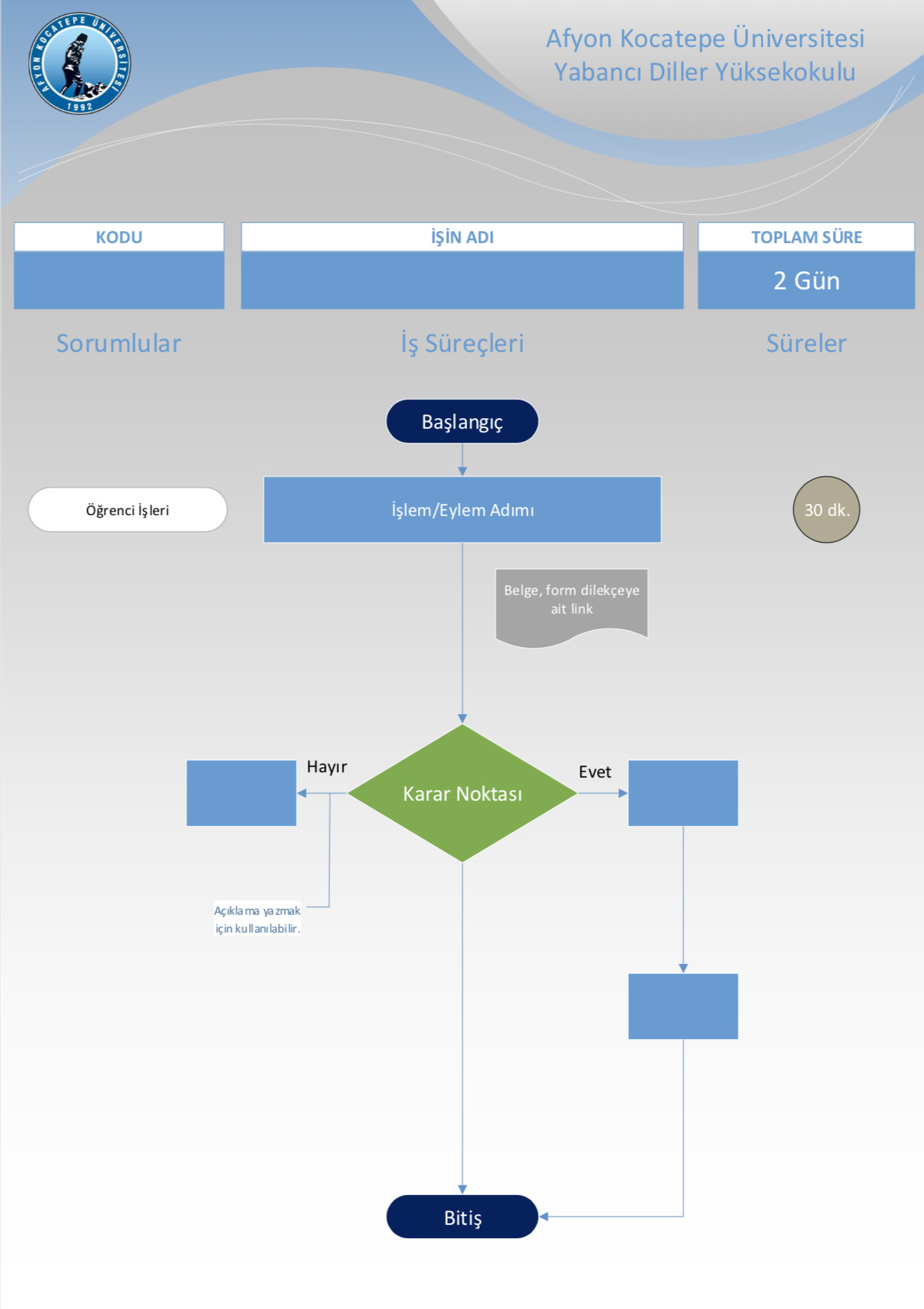 ŞEKİLAÇIKLAMASISürecin başlangıcını ve bitişini gösterir.Süreçte işlem/eylem gerektiren her bir adım için kullanılır. Süreçte yer alan karar noktalarını gösterir. Bir koşula bağlı olarak akış farklı işlemlerle devam ediyorsa kullanılır. (Örneğin bir kontrol sorusuyla akış evet/hayır şeklinde iki kola ayrılıyorsa kontrol sorusu bu şeklin içine yazılır.)Süreçte yer alan ve özellikle yönetmelik gibi yasal dokümanlarla ilgili linkler bu görselle ifade edilir.Süreç adımlarıyla ilişkili formları belirtmek için kullanılır.Süreç adımlarını bağlamak ve işlemlerin akış yönünü göstermek için kullanılır.Süreç adımlarında görevli personeli gösterir.Süreçteki adımlardan süreli olanların sürelerini belirtmek için kullanılır.Kenarlığı olmayan düz metinlerNot veya açıklama eklenmesi gereken yerlerde kullanılır.Bir sonraki süreç adımının aynı sayfa üzerinde başka bir yerde olduğunu gösterir. Takip etmesi zor olan uzun bir bağlayıcı kullanılması gereken büyük akış çizelgelerinde kullanılabilir. Sayfa dışı bağlayıcı, bir sayfaya sığmayan şeklin diğer sayfaya geçtiğini göstermek için kullanılır.